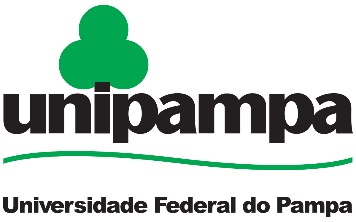 FICHA CADASTRAL DE DISCENTENome social é compreendido como o modo que transgêneros desejam ser reconhecidos, identificados e denominados na sua comunidade e meio social. (Art. 1º §1 Resolução nº 61, de 29 de agosto de 2013)DADOS DE IDENTIFICAÇÃODADOS DE CONTATOTIPO DE INGRESSOMODALIDADE DE INGRESSOENSINO MÉDIO__________________, _____ de _______________ de  _____.  ____________________________________________         Assinatura do candidato ou do responsável legal CURSO:                                                                                   MATRÍCULA:  NOME SOCIAL:  Nome completo: Nome completo: Nome completo: Nome completo: Nome completo: Nome completo: Nome completo: Nome completo: Nome completo: Nome completo: Nome completo: Nome completo: Nome completo: Data de nascimento: _____  / _____  / ________Data de nascimento: _____  / _____  / ________Data de nascimento: _____  / _____  / ________Data de nascimento: _____  / _____  / ________Data de nascimento: _____  / _____  / ________Data de nascimento: _____  / _____  / ________Estado civil: Estado civil: Estado civil: Estado civil: Sexo (M/F): Sexo (M/F): Sexo (M/F): Nacionalidade:Nacionalidade:Nacionalidade:Nacionalidade:Nacionalidade:Nacionalidade:Local de nascimento:  Local de nascimento:  Local de nascimento:  Local de nascimento:  Local de nascimento:  Local de nascimento:  Local de nascimento:  RG: RG: RG: Órgão Emissor/UF:Órgão Emissor/UF:Órgão Emissor/UF:Órgão Emissor/UF:Órgão Emissor/UF:Data emissão: _____/_____ /_______Data emissão: _____/_____ /_______Data emissão: _____/_____ /_______Data emissão: _____/_____ /_______Data emissão: _____/_____ /_______CPF:CPF:CPF:CPF:CPF:CPF:CPF do responsável:CPF do responsável:CPF do responsável:CPF do responsável:CPF do responsável:CPF do responsável:CPF do responsável:Título eleitoral:Título eleitoral:Título eleitoral:Título eleitoral:Título eleitoral:Título eleitoral:Zona:Zona:Zona:Zona:Seção:Seção:Seção:Documento Militar:Documento Militar:Documento Militar:Documento Militar:Documento Militar:Documento Militar:Situação:Situação:Situação:Situação:Situação:Situação:Situação:Passaporte:Passaporte:Passaporte:Passaporte:Passaporte:Passaporte:Validade:  _____ / _____ / _______Validade:  _____ / _____ / _______Validade:  _____ / _____ / _______Validade:  _____ / _____ / _______Validade:  _____ / _____ / _______Validade:  _____ / _____ / _______Validade:  _____ / _____ / _______Nome completo da mãe:Nome completo da mãe:Nome completo da mãe:Nome completo da mãe:Nome completo da mãe:Nome completo da mãe:Nome completo da mãe:Nome completo da mãe:Nome completo da mãe:Nome completo da mãe:Nome completo da mãe:Nome completo da mãe:Nome completo da mãe:Nome completo do pai:Nome completo do pai:Nome completo do pai:Nome completo do pai:Nome completo do pai:Nome completo do pai:Nome completo do pai:Nome completo do pai:Nome completo do pai:Nome completo do pai:Nome completo do pai:Nome completo do pai:Nome completo do pai:Etnia: AmarelaBrancaPardaPretaPretaIndígenaDeficiência: NenhumaFísicaAuditivaVisualVisualOutraOutras deficiências:Outras deficiências:Outras deficiências:Outras deficiências:Outras deficiências:Outras deficiências:Outras deficiências:Outras deficiências:Outras deficiências:Outras deficiências:Outras deficiências:Outras deficiências:Outras deficiências:Logradouro:Logradouro:Número:Complemento:Bairro:Bairro:Cidade:UF:CEP: Telefone residencial: (____) _________ - _________Telefone celular: (____) _________ - _________Telefone celular: (____) _________ - _________Email: Email: Email: Contato de emergência:Contato de emergência:Contato de emergência:Telefone residencial: (____) _________ - _________Telefone celular: (____) _________ - _________Telefone celular: (____) _________ - _________SiSUPortado de DiplomaTransferência voluntáriaNota do ENEMReingressoTransferência ex-offícioPSE 2º CicloReopção de cursoMobilidade IntrainstitucionalPSE LECampoPSC FronteiriçoMobilidade InterinstitucionalPSE IndígenaPSE QuilombolaPSE EaDA0Ampla concorrência.A1Candidatos com deficiências (art. 24 da Resolução UNIPAMPA 260/2019)A2Candidatos autodeclarados negros (pretos ou pardos) (art. 24 da Resolução UNIPAMPA 260/2019).L1Candidatos com renda familiar bruta per capita igual ou inferior a 1,5 salário mínimo que tenham cursado integralmente o ensino médio em escolas públicas.L2Candidatos autodeclarados pretos, pardos ou indígenas, com renda familiar bruta per capita igual ou inferior a 1,5 salário mínimo e que tenham cursado integralmente o ensino médio em escolas públicas.L5Candidatos que, independentemente da renda (art. 14, II, Portaria Normativa nº 18/2012), tenham cursado integralmente o ensino médio em escolas públicas (Lei nº 12.711/2012).L6Candidatos autodeclarados pretos, pardos ou indígenas que, independentemente da renda. (art. 14, II, Portaria Normativa nº 18/2012), tenham cursado integralmente o ensino médio em escolas públicas.L9Candidatos com deficiência que tenham renda familiar bruta per capita igual ou inferior a 1,5 salário mínimo e que tenham cursado integralmente o ensino médio em escolas públicas.L10Candidatos com deficiência autodeclarados pretos, pardos ou indígenas, que tenham renda familiar bruta per capita igual ou inferior a 1,5 salário mínimo e que tenham cursado integralmente o ensino médio em escolas públicas.L13Candidatos com deficiência que, independentemente da renda, tenham cursado integralmente o ensino médio em escolas públicas.L14Candidatos com deficiência autodeclarados pretos, pardos ou indígenas que, independentemente da renda, tenham cursado integralmente o ensino médio em escolas públicas.Escola onde cursou o ensino médio:Escola onde cursou o ensino médio:Escola onde cursou o ensino médio:Escola onde cursou o ensino médio:Escola onde cursou o ensino médio:Escola onde cursou o ensino médio:Escola onde cursou o ensino médio:Escola onde cursou o ensino médio:Ano de conclusão: Ano de conclusão: Ano de conclusão: Ano de conclusão: Cidade:Cidade:Cidade:UF: Tipo de Escola: PúblicaParticularParticularParticularParticularTurno que cursou:  ManhãTardeNoiteNoite